 Alexander Bettis Memorial Scholarship Application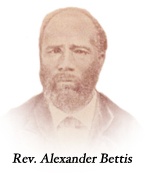 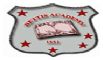 Mt. Canaan Association, Inc.Name_______________________________________ Home Phone__________________________Home Address_____________________________________________________________________City___________________________ State____________________ Zip______________________Name of College/University__________________________________________________________College/University Address__________________________________________________________City____________________________ State_____________________ Zip____________________Please check one:  Two-Year College____________ Four-Year College/University_____________Classification________________ Last Semester GPA____________ Cumulative GPA__________Major Field of Study___________________________ Minor______________________________Career Goal______________________________________________________________________Church Membership_______________________________________________________________Parent/Guardian Name_____________________________________________________________Parent/Guardian Address___________________________________________________________City_________________________ State__________________ Zip________________*Please attach an official copy of your most recent transcript along with a 1 to 2 page typed essay describing your need and use for this scholarship. Scholarship recipients will be announced in October at the Annual Mt. Canaan Association Session. Awards will be presented upon an official registrar’s acknowledgement of enrollment which is to be mailed to the committee upon the student’s request.I do hereby apply for the Alexander Bettis Memorial Scholarship. I acknowledge that my church is a member of the Mt. Canaan Association, Inc. I fully understand the terms of the scholarship and certify the above information is accurate.______________________________________________________________                    _________________________________________               Signature of Applicant                                                                         Date_______________________________________                   ________________________________                 Pastor’s Signature                                                                 Church Clerk’s Signature Criteria for the Alexander Bettis Memorial Scholarship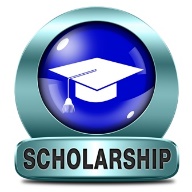 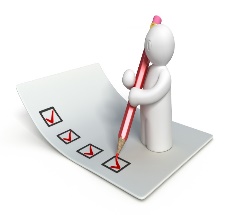 Applicant must be a member of a Mt. Canaan Association, Inc. church that is active in the Association and in compliance with Association assessments.Applicant must accurately complete an Alexander Bettis Memorial Scholarship Application.Applicant must be an entering freshman registered as a full-time student at an accredited two-year or four-year institution. Please provide proof of acceptance or attendance.Scholarship achievement of applicants must include a minimum cumulative (overall) academic average of 2.5 on a 4.0 system validated by an official seal of the high school and date of graduation indicated on an official high school transcript.All applicants must submit a 1-2 page typed essay explaining “Why I Should Receive The Alexander Bettis Memorial Scholarship.” In addition to explaining why you should receive the scholarship, include in your essay information about the life of Alexander Bettis and his contributions to education in Edgefield and surrounding areas. Applicant must also list evidence of service to: (1) the Mt. Canaan Association, Inc., (2) the applicant’s home church, and (3) the community, civic and religious organizations.Applicants must submit two letters of recommendation. (One letter from your Pastor or Chairman of Deacons and the second letter from a teacher, counselor, coach, principal, or community organization leader, etc.)Deadline for submission of application must be by the postmark date of September 22 2023.Recipients of the Alexander Bettis Memorial Scholarship will be announced during the Annual Session in October.The committee will determine the recipients based on academic performance, and the points addressed in the required essay (church and community involvement, short and long term goals).Previous recipients of this award may not apply again.Applications should be submitted by mail to:Mt. Canaan Association, Inc.Alexander Bettis Memorial Scholarship CommitteeP.O. Box 223Trenton, South Carolina 29847C/O Rev. Troy NipperOr email to mtcanaanassociation@gmail.com**Email must be received by midnight September 22, 2023